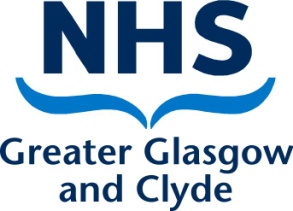 Essential Skills for ManagersWorkbook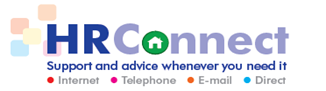 ContentsIntroduction and Purpose									3Organisational Objectives, Goals and Values					4Session Descriptors and Notes								7Communication and InfluencingOrganising and DelegatingManaging ChangeProblem Solving and Decision MakingAdditional Resources									18Appendices											19Personal Authority AnalysisCommunication StrategyWhat kind of manager am I?BALM model and Skills matrixTraining Needs AnalysisTime ManagementHow well do I delegate?What should be delegated?Preparing to DelegateSWOT AnalysisStakeholder Influence Matrix and an Influencing ProcessForce Field AnalysisProblem Definition ToolGenerating SolutionsOption Evaluation and SelectionImplementation and EvaluationIntroduction and PurposeWelcome to the NHS Greater Glasgow and Clyde Essential Skills for Managers Programme.This document has been designed to both introduce and supplement the programme with a blend of supporting material and some self-directed learning where you will take the initiative for exploring and reflecting on the essentials of your particular role.The programme will focus on common, but often taken-for-granted management skills.Day 1 will cover key principles of communication (team and individual) and how to be more effective in organising and delegating.Day 2 focuses on your role in supporting and managing change in the workplace including continuous improvement and problem solving.The programme is part of the wider management and leadership support available to managers in NHS Greater Glasgow and Clyde. Current activities supporting management and leadership development can be found through HRConnect and by contacting your local Learning and Education Advisor for management development activities and your local Organisational Development Advisor for opportunities supporting leadership development.Additional modules providing in-depth coverage of core and specific management issues will be advertised separately in the Training Catalogue. These will be a blend of tutor-lead and e-Learning interventions.You may also find our Career and Development Planning Framework valuable as you plan development activities for your current post and prepare for future roles.Not all the information in this document will be covered during the programme, some information is for reference to consider after the programme and to assist you in deciding on the next stage of your development as a manager.Equality and Diversity The philosophy of the NHS Greater Glasgow and Clyde Workforce Equality Action Plan 2021/22 will underpin the approach of the Programme to its delivery and content. We will ensure suitable adjustments are made to support the requirements of individual delegates. Any specific requirements can be discussed with the Programme Leader in confidence.The Partnership AgreementThe Partnership Agreement has been developed jointly by the Board and the Trades Unions and Professional Organisations representing staff. The Agreement is designed to ensure staff are effectively involved in influencing the shape and implementation of decisions that affect their work, and offer managers the means through which staff views can be considered before taking the decisions for which they are responsible.Staff Health and WellbeingStaff can access a range of help, including money advice (debt, budgeting, benefits, energy advice) through the Support and Information Services.NHSGGC Support and Information Services; Available at QEUH, Royal Hospital for Children, Royal Alexandra Hospital, New Victoria, New Stobhill, Beatson West of Scotland Cancer Centre and Glasgow Royal Infirmary or via phone and email.NHSGGC Health and Wellbeing Directory – Information on a wide range of health topics and local support, including for money worries.Staff Resources and Support (StaffNet) and also the ‘All About Money’ tile has a host of information and resources relating to money, for staff and managers.Also, you as a Manager can print off the attached poster and display for your staff who do not regularly have access to or use a computer/laptop.Organisational Objectives, Goals and ValuesBeing a manager can be daunting experience, not least because you now must also be familiar with the “corporate” agenda.  Small Change MattersThe senior team is working on strategic transformation and integration which will ensure a focused approach and clarity in the medium to long term. We are very keen to listen to, and work with, you on any areas where you believe changes could be made to achieve further efficiencies and value for our patients and to address the resource challenges we face. Full details can be found on here.A previous NHSGGC programme (Facing The Future Together) developed a range of materials which are still available here. They are being reviewed and many will in future be accessible via HR Connect. Five areas of focus were identified:Our Patients; We will have a consistent and effective focus on listening to patients, making changes to improve their experience and responding better to vulnerable people.Our People; We will develop a workforce which feels positive to be part of NHS Greater Glasgow and Clyde, feels listened to and valued and where all staff take responsibility to identify and address issues in their area of work in terms of quality, efficiency and effectiveness, with a real focus on improving the care we deliver to patients.Our Leaders; All our managers should also be effective leaders, leadership is management plus, it is about more than managing transactions but managing with vision and with imagination, with a drive for positive change and with a real focus on engaging staff and patients. Managers need to:Be better equipped and supported to perform effectivelyWork with clearer and more consistent organisational requirements and real incentives for delivery, particularly on relationships with staff and quality of servicesBe able to develop beyond management into leadershipBe highly motivated and respected by the staff they work withWe also want people across the organisation to feel able to exercise leadership in their area of work, to improve services to patients, to make the team they are part of more effective and to encourage and value leadership across the professions.Our Resources; We know that we need to reduce our costs over the next five years. We need staff to help us decide how to do that in a way which targets areas of less efficiency and effectiveness and areas where we can improve quality and reduce cost.Our Culture (The Way We Work Together); To meet the challenges we face we need to improve the way we work together and we all need to take responsibility for achieving that. We need more listening, more reflection, and better working, together as individuals, in our own teams and with other teams.  Additional Support MaterialsYou will find a set of supporting tools, processes and materials under each of the five headings. For example;Managers and Team Leaders Checklist (Our Leaders); contains the basic expectations of those in managerial or team leadership positions and allows self-scoring and preparation for performance discussions with your line manager.	Leadership Framework (Our Leaders); sets out four key areas of challenge across which leaders in NHS Greater Glasgow and Clyde have told us they divide the majority of their time and focus:Achieving value for money and financial balanceFocus on service quality and improvementEngaging staffWorking with partners	Team Development Framework (Our Culture); tools and techniques to develop the team or teams in which you are part.	Our Organisational Values and Behaviours (Our Culture); sets out our commitment to six NHSGGC Values that should have meaning to everyone in our organisation irrespective of role or level: We put patients firstWe focus on outcomesWe take responsibilityWe work as one teamWe always try to do betterWe treat each other with respectWe have made all these tools, processes and materials available for everyone to use to support of our long term goal in Facing The Future Together; A culture shift towards a more positive working environment for staff where they feel more engaged and able to contribute their best in their care of patients and in service delivery to communities.Session Descriptors and Supporting MaterialAdditional ResourcesAppendix 1Personal Authority AnalysisConsider which of the following statements is true of you and give a practical example.Which of these sources of power do you use most frequently?Which would you like more of?Which are you least comfortable using?Would colleagues (or family) agree with your analysis of power?Please explain further.How might you access the source of power you want more of?Appendix 2Communication StrategyWho (audiences)directly and indirectly affected (includes reporting progress)Who (messengers)consider most appropriate source for each communication  e.g. sponsor, change agent, championWhat and Why (message)raise awareness, explain purpose, provide information, promote benefits, encourage support, meet statutory/mandatory requirements, show progressrecognise culture and climateWhen (timing)consistent, throughout the process, key element of any project plan (timeline)How  (methods)Meetings / events (local, central), flyers, email, letters, notice boards, 1-to-1, change agentsCommunication Plan (Sample)Appendix 3What kind of manager am I?Do you notice that other managers approach their relationship with their team differently? Are you confident that you are using the most effective style of management to get the best results from your team or colleagues? This self-assessment is designed to help you think about your management style and how you can modify it to suit certain situations. Look at the statements below and give your answer an honest score from this scale:Add up your score in the Total Score column and compare it with the Score Analysis.Source: Good practice guide, The Knowledge Networkhttp://www.knowledge.scot.nhs.ukAppendix 4BALM Model and Skills MatrixBreak down the team or department’s work objectives into specific targets or activities. Rank these in order of priority, based on:Their precedence; a task that has to be completed before something else is done has precedence
Urgency; how soon the tasks need to be completed
Importance; how significant the task is for achievement of overall goals. 2.	Analyse the skills needed for completion of each task, bearing in mind that someone’s skills reflect their education and training, experience, attitude, motivation, the ability to accept responsibility and take control. 
3. 	List the skills of the team members, using the same dimensions. You should take account of not just someone’s current skills level, but their development needs. Some tasks may serve to provide the experience that someone needs to develop their skill level, or allow someone to take on responsibility or help improve their motivation. Some tasks may also allow those with high skill levels to coach or mentor others to help bring them up to their standard. 
Match people to the tasks. A useful tool for doing this is a skills matrix. This can be a simple chart listing the main tasks in columns, with the specific skills requirements for each in sub-columns. Team members are listed down the side, in rows. Here’s an example:Each identified skill can then be scored using this guide.Appendix 5Training Needs Analysis (Sample)Appendix 6Time Management (ABC Method)Create a to-do list (order is not important at this stage), then populate the tables as follows:A Tasks - most urgent, need to be prioritised.B Tasks - need to be completed soon and may have deadlines. C Tasks - not urgent (yet).Time Management (Must, Should and Could Method)Generate a task list (do not try to prioritise at this stage). Identify each as an M, S or C and then prioritise your list.You may get an unexpected new ‘must’ so you may need to negotiate moving a ‘must’ to a ‘should’ temporarily. Be aware of ‘shoulds’ ultimately becoming ‘musts’ at some point. Hints and Tips:Appendix 7How well do I delegate?Here is an opportunity to learn how well you delegate. This scale will help identify your strengths and determine where improvement would be beneficial. Circle the number that best describes you. The higher the number, the more the statement describes you.  When you have finished, add up the numbers circled and total in the space provided.Total ________A score between 72 and 84 suggests you are on target.  A score between 48 and 71 indicates you are getting by, but could improve.  Anything below 48 means you need to make changes.Source: Good practice guide, The Knowledge Network http://www.knowledge.scot.nhs.ukAppendix 8What should be delegated?In addition to considering routine and developmental tasks for delegating, team leaders can also consider the priority of the task in identifying what should be delegated.Most team leaders have more work than they have time for, and so they tend to organize their work according to priority. They focus on the jobs which are urgent and important, in other words high priority jobs. The jobs they leave until last and which may even not get done, are those of lower priority. They may be important but not urgent or they may be of relatively low importance. It is these jobs which can be usefully delegated to others.The chart below shows how jobs may be prioritised according to their importance and urgency, and how far jobs falling into different areas of the chart can be delegated.High Priority/High Urgency: Team leaders are likely to want to do these jobs themselves. The jobs have to be done well and they are needed soon, so there is perhaps not enough time to delegate effectively.High Important/Low Urgency: The jobs in this category will become urgent if they are not done now. They are likely to be suitable for delegating as there is time to plan, monitor and review the job. By delegating relatively important jobs, the team leader is demonstrating trust and confidence in the team member. The fact that these jobs are important suggest that they may be used to develop staffLow Importance/High Urgency: Team leaders may feel that they do not have time to delegate jobs in this category and that it is quicker to do them themselves. But if team members already have the experience in doing these jobs then the time taken to delegate will not be great and team leaders can focus on more important work.Low Importance/Low Urgency: If the job is not important and not urgent, team leaders may question whether the job has to be done at all. However where jobs still need to be done, they can be effectively delegated to team members.There are some advantages in delegating work of lower priority:You will ensure that these jobs are done
You will have time to go through the delegation process thoroughly with jobs that are not urgent. This will be especially necessary when the jobs themselves are important or when you are delegating to an inexperienced team member
When you delegate jobs that are of medium to low importance you will have more time to focus on those which you consider important.Example:On Tuesday before leaving work, Sandra drew up a list of tasks which she needed to do the next day (Wednesday). The tasks are noted below:Sandra ranked tasks in order of importance:She identified that only she could do B, C, F, H, and J. She would complete F, H, J on Wednesday and the rest on Thursday. She decided to delegate parts of A, although she would have to plan what to say. She also felt that tasks D, E and I would be developmental tasks which various members of her team would benefit from doing. She decided to ask an experienced team member to do G, as he had done the job before. ActivityMake a ‘To Do List’ for the next three to five days (or whatever is your usual planning period for action required). Write down all the things you need in the space below.Give each task a letter starting from A:Now prioritise them by placing them in the appropriate positions in the chart below:The prioritising of the tasks should show you tasks which you need to carry out yourself and which ones may be suitable for delegating.Appendix 9Preparing to Delegate TemplateUse the space below to record all the relevant information relating to the work you are preparing to delegate:Source: Good Practice Guide (The Knowledge Network) Appendix 10SWOT AnalysisSample for the activity; carry out a SWOT Analysis on your team’s readiness for a specific change.Title: Appendix 11Stakeholder Influence MatrixAn Influencing ProcessKnow what you wantIssues, objectives, concessions, tacticsKnow what the other person wantsPut yourself in their shoes. Discover why they are taking their position.Avoid conflictDifferentiate between personalities and issues i.e. tackle problems not ‘enemies’Do not react to aggressive behavior with aggressive behaviorFind common groundShare the problem, show the other person that the solution requires cooperation not confrontationTest acceptanceDo not assume too muchCommunicate early. Repeat if necessary.Ensure important messages have been correctly understood.Be creativeSuccessful influencing requires imagination and interventionDo not give up easily. Be determined to find some route of influence.Confirm agreementAgree the agreement!Often written confirmation helps avoid any future disagreement and encourages implementationAppendix 12Force Field AnalysisForce Field Analysis is a useful technique for looking at all the forces for and against a plan. It helps you to weigh the importance of these factors and decide whether a plan is worth implementing. Where you decide to carry out a plan, Force Field Analysis also helps you to identify changes that you could make to improve it, maximising the likelihood of effecting the desired change.

To carry out a Force Field Analysis, follow these steps:Describe your plan or proposal for change in the middleList all forces for change in one column, and all forces against change in another columnAssign a score to each force, from 1 (weak) to 5 (strong)Example:You are a manager deciding whether to install new manufacturing equipment in your factory. You might draw up a Force Field Analysis like the one in Figure 1:Once you have carried out an analysis, you can decide whether your project is viable.

Where you have already decided to carry out a project, Force Field Analysis can help you to work out how to improve its probability of success. Here you have two choices: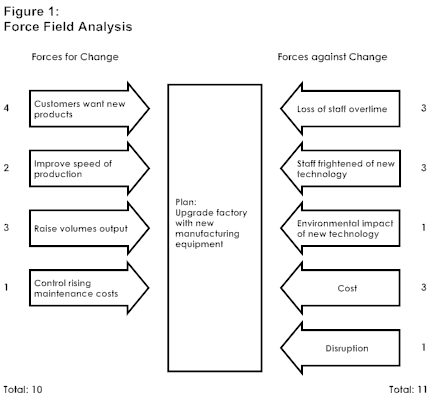 To reduce the strength of the forces opposing a project, and/or To increase the forces pushing a projectOften the most elegant solution is the first: just trying to force change through may cause its own problems. People can be uncooperative if change is forced on them.If you had to implement the project in the example above, the analysis might suggest a number of changes to the initial plan:By training staff (increase cost by 1) you could eliminate fear of technology (reduce fear by 2) It would be useful to show staff that change is necessary for business survival (new force in favour, +2) Staff could be shown that new machines would introduce variety and interest to their jobs (new force, +1) You could raise wages to reflect new productivity (cost +1, loss of overtime -2) Slightly different machines with filters to eliminate pollution could be installed (environmental impact -1)These changes would swing the balance from 11:10 (against the plan), to 8:13 (in favour of the plan).Force Field Analysis WorksheetAppendix 13Problem DefinitionA. Involve stakeholders Identify and agree constraintsChallenge assumptions or bias Establish a shared understanding of the problemB. Gather and analyse informationData, literature, study, surveyInterviews of "experts" and trusted sources Observation, either personal or reported C. Talk with people who are familiar with the problemLook past the obviousChallenge assumptionsAsk for clarification when you do not understand somethingD. Clarify what it is/is notScopeKepner Tregoe tool Problem Definition Tool (Kepner Tregoe)Example(You should have already stated objective evidence in support of what is stated here, e.g. re frequency of problem.)Appendix 14Generating SolutionsThere are various methods of generating solutions, but many of these are variations on what is probably the most well-known, brainstorming.BrainstormingIt is very simple and most people are familiar with it. A group of people are brought together and an issue for investigation is chosen as the subject. The following steps are useful to managing the approach:Six to twelve people is the ideal number, not exclusive to managementThe Brainstorming exercise lasts for a fixed period (10 minutes is about right)A chair is chosen to define the problem, remind everyone of the rules of brainstorming, maintain control and stop anyone trying to judge or evaluate the ideas put forwardA scribe should be chosen to note the ideas downActive participation is encouraged from everyone All ideas should be recorded and should not be discussed or criticisedThe idea of the session is to be creative not logicalThe aim is to develop the maximum number of ideas. When participants start to flag, encourage them by asking “What else?” If necessary, allow up to 2 minutes silence, participants will feel obliged to say fill it!All ideas will be evaluated after the session, not during itVariations on BrainstormingSlip method - ideas written on ‘post-it’ notes and placed on flipcharts.  Helpful if some group members likely to be inhibited in verbal brainstorm, also ideal for clustering ideas into themes or headingsNominal group technique (Delbecq & VandeVen) – group members brainstorm individually and silently for 10 minute and then the facilitator collects ideas in a round robin.  Helps ensure all group members have the opportunity to contributeIdea-writing (Moore & Coke)A group of experts is gathered together and given approximately five minutes to individually write down their ideas for a solution, leaving plenty of room around and between ideas on the pageThe group is then instructed:Select a sheet other than your own.Read the ideas.Write down your reactions:Which do you like?Which do you dislike?What else can you think of?How could each idea be improved?
This process is repeated until everyone has (a) read and reacted to each idea-writing sheet and then (b) received their own, original sheet back and seen the comments on it
The group then has a facilitated discussion of the principal ideas from all the sheets, recording a summary of the ideas on a flip-chartDetermining the Best OptionsAfter the brainstorming exercise, the next stage in generating alternative solutions is to be critical about the ideas. With the group, you should:Cluster similar or related ideas under headings or themesCondense ideas within headings – eliminate duplication/overlapConsider whether some ideas could be improved/refined:think about possible advantages and disadvantagesthink about how ideas might be improved to reduce possible disadvantagesre-write the solution as the now improved versionReduce your list to a manageable number of options for further scrutiny.  You can do this by:removing those ideas which seem unrealistic, or selecting those which are judged most attractive, orhave group members score ideas, or do a 3-dot exercise3-Dot ExerciseInstruct group members that they have three votes each and should vote for their preferred options, by coming up to the flipchart and putting a dot (a sticker or just with a marker pen) beside them. You then see which options received the most votes. (You can either instruct everyone to pick their ‘top three’ and give them one dot each, or advise that they can distribute their three votes as they wish, i.e. they could give one idea two dots and one other one dot, or give all three dots to a single idea, or give one dot to three ideas.)Appendix 15Evaluate Options and Select the BestDuring Step 5, a decision has to be made about which solution(s) to choose. Tools that can be used to assist this decision-making and help ensure that it is as objective and rational as possible include:Selection Matrix (Benefits vs. Effort)Paired Comparison AnalysisWeighting & Scoring (also known as Solution Matrix or Grid Analysis)Selection MatrixAssess each idea on a scale of low to high, based on:the potential benefit gainedamount of effort required to implement the idea – difficulty, cost, resources, technology, skills development, processesPlot your assessment of each idea on the matrixThe better ideas are towards the top right of the matrix – i.e. high benefit for low effort. Ideas which are low effort, low benefit might also be worth looking at, though, in terms of easy, early wins; high effort, high benefit ideas might be worth doing as the high benefit is deemed worth the high effort. High effort for low benefit can, however, can probably be dismissed.An advantage of this tool is its simplicity, but it may be too simple for some topics. If it is difficult to score or differentiate between options simply on the basis of effort versus benefit, a more sophisticated approach may be required.  Paired Comparison AnalysisIn Paired Comparison Analysis, each option is compared against every other option, by using stepped diagram. The option which if preferred most often gets the highest score.Example:You come into a small windfall, how will you spend it? You sit down with the family, and narrow down your choices to:Buying a new carReducing your mortgageInvesting in some ISAsGoing on a holidayUsing the paired comparison diagram, you compare all the options, noting your choice from each pair in the relevant boxes:You can see that you have scored as follows:A – 2B – 0C – 1D – 3So D – going a holiday – looks like your preferred choice.This method works well for very different options, when you are comparing “apples and oranges”. It is less helpful, though, if you need to consider more detailed, differentiating factors. So, while this tool helps to compare buying a car with other ways of spending money, it would be less helpful if, given that you are going to buy a car, you need to decide which model of car to buy. You would need to consider multiple factors such as, e.g. cost, fuel efficiency, look, safety features, storage capacity, comfort, etc. A more sophisticated tool would therefore be required.Weighting and ScoringThis is a systematic process to select the best option based on agreed, weighted criteria. It is particularly powerful where you have a number of good alternatives to choose from, and many different factors to take into account. The first step is to help the team agree appropriate criteria. Between three and six criteria should help you make your decision. Example:Applying the same criteria to each solution is a very effective tool for coming to a consensus. It enables the comparison of alternatives objectively. It also helps ensure that someone’s favourite criteria are not overriding others in terms of importance, guaranteeing equal consideration of alternative solutions.Each possible solution on your shortlist is scored against the criteria (on a scale of 1 to 5 for example). Weighting (e.g. between 1 – 20) can then be applied to each criterion, to show how important it criteria is in relation to the others.  For example, is an effective solution more important than ease of implementation, etc.Example:The following is an example of a Criteria Rating Form to identify the best solution to improve customer service. The team has reached four possible solutions, agreed the criteria and given each criterion a weighting:The individual solutions are then discussed against the set of criteria and scores are applied.The initial scores are multiplied by the criteria weight or value to give a weighted rating for each box.  The weighted ratings are then tallied. The highest rating identifies the solution that best matches the criteria.The highest score indicates that Option A is the most appropriate solution to take forward.Appendix 16Implement the Decision and EvaluateSometimes there is no difficulty in getting solutions implemented but there will be occasions when the best solution will have implications. Action planDeveloping an action plan includes deciding what action is necessary and who is going to do what, by when.  An effective action plan will be SMART – i.e.:Specific, tasks broken down to clearly defined activities and allocated to specific peopleMeasurable, aim for outcomes that you can clearly demonstrateAchievable, do not include unrealistic actions or timescalesRelevant to the broad aims or goals, or the desired future state in your problem statementTimed (i.e. target dates) and sequenced, with a logical chronology of eventsExample:Exercise; SMART Action PlanningRead the following example and decide if/how each action could be more SMART.  For each action, ask yourself:How could this be more Specific? Is more detail needed about what, who or when?  Are there steps that have been missed?How could this be more obvious about how completion/successful achievement can be demonstrated or Measured?Is this really Achievable? Are we really going to do this?Is it clear how this is Relevant to what we are trying to achieve?Is it Timed, i.e. is (as specifically as possible) a timescale or date indicated?Solution: establish new procedure for checking equipment.Now check on the next page for some suggested improvements to these actions.Some suggested improvements‘Develop checklist’ is very broad. This could be broken down into more Specific steps, e.g. ‘develop 1st draft…’; ‘consult on draft with working group’; ‘try out use of checklist in practice with a member of staff’; etc. (all separate actions with phased timescales).Considering all the steps involved, is May an Achievable timescale to have a final version of the checklist?
‘Speak to team’ is very broad. This could be more Specific, e.g. ‘put new procedure onto agenda for April team meeting’; ‘develop and present an outline of purpose of and steps of procedure’; ‘identify and address any concerns’.‘Next meeting’ is rather vague – this could be more specific re Time, e.g. ‘April staff meeting’, or ’28/04/22’.
‘Raise staff awareness…’ – what does this mean, and how could it be Measured? Could be more broken down/specific, e.g. ‘highlight at staff meetings and record staff attendance at same’; ‘e-mail a copy of the new procedure to all staff, with read-receipts’; ‘develop feedback form for staff to complete and return before …(date)’; ‘respond to any feedback/concerns/ questions before …(date)’.‘All’ is rather vague. Could this be more Specific about who should be doing each of these (broken down) actions?
‘Obtain agreement from key stakeholders’. Do we know if this is Achievable? What if stakeholders do not agree?Be more Specific about who the ‘stakeholders’ are, and what will be done to try to obtain their agreement – e.g. ‘develop paper to present at next … meeting’/ ‘arrange 1:1 meeting(s) with …’/ ‘arrange presentation of draft procedure at … meeting’.Show how success will be Measured – e.g. ‘obtain sign-off in minutes of … Group’/ ‘ask … for letter/e-mail confirming …’/ ‘submit to … for approval.’
‘Ensure all staff use new procedure’ could be more Specific and Measurable – e.g. ‘post monitoring sheet in treatment room’; ‘require all staff to sign and date monitoring sheet when checking equipment using new procedure’; ‘establish weekly check of monitoring sheet by SCN or deputy’; ‘record remedial action for any omissions in …’ ‘All’ is rather vague. Could this be more Specific about who should be doing each of these (broken down) actions?
Explain why/how this is Relevant, e.g. ‘to ensure accuracy of checklist content’ (or, if relevance cannot be shown, remove from plan!).
‘Set up audit’ is very broad. Could be broken down into more Specific steps (with Times), e.g. ‘develop audit tool (who will do this?)’; ‘carry out initial audit at (state date) then (state frequency for ongoing audits)’. State who will carry out audits, how the results will be reported and to whom, who will be responsible for any remedial action.
‘Report impact’. Be more Specific. How will you report and to whom?  ‘Annual’ is a bit vague – give a specific Time for first report, e.g. ‘end of September 2022, then annually thereafter’.Monitoring and Evaluating ProgressThe action plan should also be monitored, to determine progress and to allow you to address any contingencies that arise. A system of milestones or targets incorporated into the plan, with review dates, will assist this process.Through an established monitoring system, determine whether or not specific tasks are being performed, or short term targets are being achieved, as planned. Identified milestones and the control system associated with monitoring targets should be traced and updated regularly.	  Possible methods for monitoring might be:Meetings; project group meetings and/or staff meeting or other established forums1:1 meetings with key staffData sheetsGant chartsSoftware packages, e.g. Project Management DashboardAction plan outcomes should be measured and evaluated, to demonstrate that the original aim has been achieved. By tracking the implementation of the action plan and evaluating progress, you can ensure the solutions are solving the problem. If this is not the case, you can repeat the 6 problem-solving steps.Contingency Plan Tied in with your action plan should be a contingency plan, just in case. While you will not stop the unexpected from happening, you can prepare for many potential problems by having a contingency plan.  You should:Determine the key risks which may occur and which would seriously jeopardise your projectPrioritise these risks in terms of likelihood (L) and impact (I) Determine which are under you control and which are completely out of your controlAny risk out of your control, flag up to senior managementStart contingency planning on those risks within your control. Simply create an additional column in your Risk Log in which you can detail how you would mitigate that risk.Example:L = Likelihood				I = ImpactCommunicationCommunication of the plan to those involved in implementing and affected by it is essential.  Remember to include communication as part of your action and contingency plans.Communicating and InfluencingOverviewEffective communication and the ability to influence are foundational to good management of individuals and teams. We will introduce and explore the communication cycle and help you to reflect on your current practice. This will include 1-to-1 and team communication. Learning OutcomesUnderstand the nature and importance of the communication process in workplace Understand the advantages and disadvantages of commonly used methods of communicationPrinciples of effective communication Be ready to use tools and techniques to support more effective communication How to plan and assess a successful communicationRole of managers in delivering effective communication and employee voiceAdditional ResourcesLearnPro modulesAssertivenessConflict ManagementManaging Effective MeetingsPresentation SkillsQuestioning and ListeningBusiness Report WritingStress Management
NHS Education Scotland Knowledge Network, follow Good Practice link (may require an Athens account) and search for Delivering Feedback
ACAS provides a wide range of valuable resources e.g.Managing PeopleEmployee Communication and ConsultationEmployee Engagement
Turas Learn, Leadership and Management Zone (may require sign-in)Communication SkillsPresentation SkillsCollaborating and InfluencingPersuading, Influencing and NegotiatingStrategic InfluencingSelf-AwarenessPersonal ResilienceValuesRole of the Manager in Human Resource ManagementManager's Role in Equality and DiversityManagers Living Values and Shaping Culture
Communication Skills Framework (includes support for clinical and staff communication) 
NHS Scotland Staff Governance – i-Matter 
Viva Learning App (MS Teams), type whatever you would to learn about within the search box
MindToolsCommunication SkillsHow Good Are Your Communication SkillsStakeholder Influence MatrixActivitiesBarriers to Communication, During the session you will identify a range of barriers to communication in your workplace.  We will explore some universal ways of minimising barriers. You should also reflect on any local barriers and identify ways in which they could be removed or minimised.Self-AssessmentSelect a method of communication that you commonly useBased on the session reflect on your strengths and weaknesses when using this methodIdentify ways in which you could improve your performance as a communicator when using this methodOnline self-assessment (How Good Are Your Communication Skills?)Online self-assessment (How Approachable Are You?)Online self-assessment (How Good Are Your Communication Skills?)Personal Authority Analysis (Appendix 1)Staff Engagement/CommunicationReview effectiveness of current communication channelsPromote annual i-Matter questionnaire and action planningStaff Engagement, Values and BehavioursReflect on the values that you actively promoteReflect on your behaviours and what you role modelStaff Health and WellbeingIdentify actions you have taken to promote staff health and wellbeing, e.g. money information, stress awareness resources, mental healthReflect on and assess your knowledge and skills and supporting staff wellbeing e.g. relating to attendance managementNotesOrganising and DelegatingOverviewEffective use of your time, staff time and supporting staff development are priorities for you as a manager. This session will introduce tools and tips to help you delegate and organise your team.Learning OutcomesRecognise the difference between leadership and managementUnderstand performance management and factors affecting performance in your teamHow to measure and boost your staff performanceTime management and principles of good time managementTime Management tips and techniquesKey principles of delegation and how to delegate, monitor and review delegated activitiesAdditional ResourcesLearnPro modulesCoaching and MentoringManaging Effective MeetingsProject ManagementTime Management
HRConnectPDP and ReviewTuras AppraisalCareer and Development Planning Framework
NHS Education Scotland Knowledge Network – follow Good Practice link (may require an Athens account) and search for,Time ManagementHow to DelegateTop Tips for CoachingDelegation-Empowerment Continuum Model
Turas Learn, Leadership and Management Zone (may require sign-in)Time ManagementTransition to ManagementManaging Your TeamManaging Peoples’ PerformanceGovernanceDelegation and Empowerment

Motivating and inspiringEmpowering
Team planning tools (content can be amended to reflect any topic).BALM and Skills Matrix Sample, Appendix 4Training Needs Analysis sample, Appendix 5Time Management (ABC Method), Appendix 6Time Management (Must, Should and Could Method), Appendix 6Preparing to Delegate Template 
Managing a team that you had been part ofManaging Former PeersLeading a Team that You Were Part OfNHS EmployersPeople Performance Management Toolkit (Website)NHS People Performance Management Toolkit (PDF)ActivitiesSelf-Assessment, What kind of manager are you? (Appendix 3)Assessing team knowledge and skills (may also help with managing former peers)Plan KSF PDP&R meetings (meaningful conversations)Introduce (promote) team meetingsTNA, BALM and Skills Matrix, Consider ways in which these tools could be used i.e. to support specific individuals or across whole team (Appendices 4 and 5)Development Options, Identify and develop the range of development opportunities available to your team.Time Management Tools (Appendix 6)ABC MethodMust, Should and Could MethodSelf-Assessment, How well do I delegate? (Appendix 7)What should be delegated?, Simple tool to help you decide (Appendix 8)Delegation Planner, Preparing to Delegate Template (Appendix 9), next time you delegate, use this plannerMonitor Delegated Responsibilities, Plan giving and receiving feedbackNotesManaging ChangeOverviewChange is essential part of a dynamic organisation like NHS Greater Glasgow and Clyde providing health care in an ever changing world. This session will provide you with valuable guidance and models to support and take forward change initiatives.Learning OutcomesUnderstand the forces for change in an organisation and common barriersRecognise and know how to apply key principles of change managementRecognise and be ready to use a range of tools to support the management of changeAdditional ResourcesNHSGGC Organisational Development pages – HR Connect and StaffNet
LearnPro modulesChange ManagementProject ManagementContinuous Improvement and Design
ReadingLeading Change, John P. Kotter, 1996, Harvard Business School PressWho Moved My Cheese, Dr Spencer Johnson, 1998, VermilionUnderstanding Organizations, Charles Handy, 1993, Oxford university PressThe Fifth Discipline, Peter Senge, 1990, Random HouseThe 7 Habits of Highly Effective People, Stephen R. Covey, 1989, Simon & Schuster
NHS Education Scotland Knowledge Network, follow Good Practice link (may require an Athens account) and search for:Change managementKurt Lewin's Three Step Change Model
Turas Learn, Leadership and Management Zone (may require sign-in)Change and InnovationOvercoming Resistance to Change
MindToolsKotter’s 8-Stage Change ModelMind MapsGantt ChartOther Useful WebsitesBusinessBalls e.g. SWOT AnalysisValue Based Management e.g. Force-Field Analysis,ActivitiesReflect on Experience, Identify aspects of change initiatives that have been successful and consider how they could be replicated. Identify less successful aspects and how they could be avoided (or minimised).Analyse Readiness for Change, Force Field Analysis and SWOT Analysis of your team’s readiness for change (Appendices 10, 12)Develop a Communication Plan	Do this at beginning of any change project, (Appendix 2)Get in touch with union and/or professional bodies (Partnership Working) especially if terms and conditions are likely to be affectedStakeholder MatrixIdentify a project or work issue that you need to persuade people to supportIdentify the stakeholdersPopulate a blank matrix gauging their respective power, interest, support and resistance (Appendix 11)Plan your approach, communication and monitoringCulture and ClimateHow receptive are you to change? What behaviours do you model?Use Force-Field Model to identify and quantify support and resistance (this can include cultural issues if well defined)A Stakeholder Analysis can be useful to explicitly identify and manage some of your prioritiesRoles, Responsibilities and SponsorshipIdentify who can/should be involved and what their role will be (especially sponsor)Use the Stakeholder Analysis ToolPlanning and Reporting, All change projects need some planning and reporting. Think about the scale and scope along with findings from other activities in the workbook and the overall programme to determine the degree of planning and the required reporting process.NotesProblem Solving and Decision MakingOverviewWe will introduce and demonstrate a range of tools and techniques to help you work through day-to-day challenges as well as think about longer term improvement objectives.Learning Outcomesunderstand the value of adopting a culture of improvementrecognise a range of tools and techniques that support problem solving and decision makingbe ready to use a 6-step approach to problem solving Additional ResourcesNHSGGC Organisational Development pages – HR ConnectChange and Improvement Tools - PDSA, process mapping, root cause and 5S (podcasts on StaffNet)
LearnPro modulesContinuous Improvement and DesignProblem Solving and Decision MakingProject ManagementHealth Improvement Scotland (ihub)
NHS Education ScotlandQI ToolsQuality Improvement ZoneNHS Education Scotland Knowledge Network, follow Good Practice link (may require an Athens account) and search for Improvement Tools
MindToolsProblem solvingDecision makingOther useful websitesManagement Library e.g. Problem Solving and Decision MakingValue Based Management e.g. PDSA CycleActivitiesEncourage a Culture of Improvement, Consider how you can influence your team to think about and identify improvement opportunities for the benefit of patients and colleagues. Use i-Matter a mechanism to support meaningful discussions and action planning.Identify an Improvement Project or Problem, This may arise from a number of sources but commonly - SWOT analysis, patient feedback, complaints, organisational change, i-Matter. A key guiding principle is that the outcome will beneficially impact on patient care (directly or indirectly) or result in more effective/efficient working. Appendix 13 describes a problem identification tool.Option Appraisal, Generate possible solutions (Appendix 14) and choose best options (Appendix 15) being as objective possible i.e. use well known tools and techniques).Implementation Planning and Reporting, Develop SMART actions and contingency planning. Finalise the communication and reporting plan (Appendix 16).NoteHRConnectThe main NHS Greater Glasgow and Clyde resource for information, training and guidance relating to Human Resources and Organisational Development.StaffNetNHS Greater Glasgow and Clyde’s internal website. This is only accessible via terminals (and wireless devices) at NHS Greater Glasgow and Clyde locations.Flying Start NHS® Flying Start NHS® is a national development programme for newly qualified nurses, midwives and allied health professionals.NHS Scotland Quality Improvement HubProvides access to a wide range of resources in support of improving healthcare quality.NHS Scotland Staff GovernanceThis website has been developed as a resource for staff and managers within NHS Scotland to provide information on effective Staff Governance and Partnership working which are critical success factors in achieving the aspiration of a world-class health service and exemplary employer status.Healthcare Support Workers ToolkitProvides a range of guidance and support to managers and educators in respect to developing Healthcare Support Workers.LearnProNHS loginConvenient link to the LearnPro login page.Advisory, Conciliation and Arbitration Service (ACAS)A link to the nationally recognised service which also provides valuable guidance and supporting resources.Chartered Institute of Personnel and Development (CIPD)The professional body for HR and people development.Resource Power – people do as I require because I control resources which they valueY / NInformation Power – I can influence the behavior of others because I have access to information they need or desireY / NPosition Power – I have power over others because I hold a perceived powerful position in the social or organizational hierarchy. I bear an invisible label which says ‘I am in charge’.Y / NProxy Power – People do as I require because I have friends in high places.Y / NReward Power – People do as I want because I can reward those who comply with my wishes.Y / NSanction Power – People do as I require because I can punish those who do not.Y / NExpert Power – People do as I wish because they respect my knowledge and expertise.Y / NPersonal Power – People do as I wish because they like me and want to model their behavior on mine.Y / NStatus Power – People do as I wish because I have status in the group e.g. oldest, longest serving.Y / NCharisma Power – People do as I wish because they are bowled over by my personality, vision, enthusiasm and/or charm.Y / NFavour Power – People do as I wish because I build a bank of favours and call them in when I need compliance.Y / NTechnical Power – People do as I wish because know how to influence behavior and apply my knowledge and skill.Y / NAudience (identify individuals, teams and their roles, includes reporting on progress to sponsor and other management)Messengers (consider most appropriate source for each communication  e.g. sponsor, change agent, champion)Key Messages (what people need to know and why)Timing (frequency ; consider what the audiences need to know at various stages of the change process)Delivery Methods (carefully think about best methods - may require multiple methods)12345Strongly AgreeAgreeNo PreferenceDisagreeStrongly DisagreeStatementRatingRating1I like to have complete control over decisions.2I worry if I am not prominent in decision-making processes.3I do not want to see my team take responsibility.4All decisions must be run past me first.5I do not like to hear others’ views before making decisions.6I think empowering others can cause problems. 7I feel uncomfortable allowing others to make important decisions. 8I make decisions on my own and do not like them to be challenged. 9I do not feel that collecting more opinions will help make better decisions. 10I will not risk poor decision-making from my team if it means they will have the opportunity to take responsibility. 11I listen to others, but make decisions independently. 12I would rather people who make their own decisions do not work with me. 13I do not believe that empowering a team is an important aspect of team development. 14I become annoyed if I find out decisions have been made without being consulted. 15It is my job to make decisions and I should not need help to do it. 16I do not believe it is in the long-term interest of the company to let everyone become involved in the decision-making process. Total ScoreScore Analysis16–39: you have an autocratic approach to management, and generally decide what to do yourself and then tell others. You like to feel in control and favour the centralisation of decision-making. You usually take action without consulting your team or your colleagues.40–59: there is evidence of both autocratic and democratic styles within the way you approach management. You use styles that are most appropriate to the situation, e.g. you may naturally favour a more consultative style of management, but you are aware that sometimes it can be more appropriate to adopt an autocratic telling approach. You can identify these situations easily and adapt your style accordingly.60–80: you prefer a democratic approach to management. You empower your team by joining with them to discuss ideas, involving them in management activities and decision-making processes. You delegate authority when possible. There might also be occasions when you will make a decision, but then take time out to sell the merits of it to those it affects.Apply LearningThink about certain situations where you took on a management role, and analyze whether the style you used was appropriate. Are there any areas where a different style would have been more suitable in retrospect? How could you have approached the situation differently?Score Analysis16–39: you have an autocratic approach to management, and generally decide what to do yourself and then tell others. You like to feel in control and favour the centralisation of decision-making. You usually take action without consulting your team or your colleagues.40–59: there is evidence of both autocratic and democratic styles within the way you approach management. You use styles that are most appropriate to the situation, e.g. you may naturally favour a more consultative style of management, but you are aware that sometimes it can be more appropriate to adopt an autocratic telling approach. You can identify these situations easily and adapt your style accordingly.60–80: you prefer a democratic approach to management. You empower your team by joining with them to discuss ideas, involving them in management activities and decision-making processes. You delegate authority when possible. There might also be occasions when you will make a decision, but then take time out to sell the merits of it to those it affects.Apply LearningThink about certain situations where you took on a management role, and analyze whether the style you used was appropriate. Are there any areas where a different style would have been more suitable in retrospect? How could you have approached the situation differently?TaskResolve Customer Service ProblemsResolve Customer Service ProblemsResolve Customer Service Problems             SkillTeamMemberDetailed knowledge of productsQuestioning and listening skillsProblem solving skillsName 1Name 2Name 3ScoringScoringScoringScoreSkill LevelDescription5CoachFully competent and experiencedNeeds no assistance to complete tasksDemonstrates ability to lead and train othersSeen as a Subject Matter Expert 4SkilledCapable and experiencedDemonstrates proficiencyAble to work independently with little helpWill be able to Coach with more time3Not yet skilledAble to perform at a basic levelHas some direct experienceNeeds help from time to time2LearningLimited in ability or knowledgeCannot perform for critical tasksNeeds significant help from others 1None / LowUnable to performLittle to no experienceNameTopicI would like refresher trainingI feel competent in this area (No further training needed)I am confident in this area and can help others learnRecognise our duty of care and Staff Governance standardsUnderstand the absence reporting and recording requirementsDealing with short-term and long-term absencesUnderstand how to use attendance data and its use to identify trigger pointsRecognise formal and informal approaches and interventionsReturn to Work interviewsMaking appropriate Occupational Health referralsA TasksDue Date/TimeNotesB TasksDue Date/TimeNotesC TasksDue Date/TimeNotesTask listTask listM/S/C (e.g)Prioritised list (e.g)AMCBSACMFDCBESEFMGGSDProblem Flitting back and forth between multiple jobsSolution Make time to plan your dayProblem Looking for necessary documents/resources etc.Solution Get organisedProblem Forgetting jobsSolution Keep a ‘to do’ listProblem Missing deadlinesSolution PrioritiseProblem Never getting around to some jobsSolution Set timescales for all tasksProblem Struggling at particular times of the daySolution Understand your working rhythmProblem Too much time lost in meetingsSolution Be selective about the meetings you attendProblem Getting bogged down in ‘little things’Solution Delegate1Each of my employees knows what I expect of her or him.76543212I involve employees in goal-setting, problem-solving and productivity improvement activities.76543213I place my personal emphasis on planning, organising, motivating and controlling, rather than doing tasks others could do.76543214When assigning work, I select the assignee thoughtfully.76543215When a problem occurs on a project I have delegated, I give the employee a reasonable chance to work it out for him/herself.76543216When I delegate work to employees, I brief them fully on the details with which I am familiar.76543217I see delegation as one way to help employees develop their skills, and I assign work accordingly.76543218I support and help employees in emergencies, but I do not permit them to leave work for me to do.76543219When I assign work, I stress the results desired, rather than how to accomplish them.  765432110When I delegate a project, I make sure everyone concerned knows who is in charge.765432111When delegating work, I balance authority with need and experience.765432112I hold my employees responsible for results.7654321High ImportanceHigh ImportanceThese jobs are likely to be too important and urgent for delegatingPlenty of scope for delegating hereHigh Urgency     Low UrgencyToo little time to delegate?Perhaps experienced team members could do these jobsDo these jobs need to be done at all?Low ImportanceLow ImportanceAArrange farewell presentation for ThursdayBAnswer memo from general manager on behalf of my bossCComplete return for the finance department (currently overdue)DPrepare information for computer input by 5pm FridayECheck suppliers acceptance of new spec before contract startsFPrepare case for unfair dismissal industrial tribunal for my boss for FridayGWrite up team meeting minutes for ThursdayHComplete report on yesterday’s accidentICollect info about results of quality improvement project for boss by end of the monthJPrepare briefing to team on new contract for Thursday meetingHigh ImportanceHigh Importance     F            H      J           G     B                    I          DHigh UrgencyLow Urgency         A                    C     ELow ImportanceLow ImportanceABCDEFGHIJKLMNOPHigh ImportanceHigh ImportanceHigh Urgency  Low UrgencyLow ImportanceLow ImportanceThe task I am delegating is …The team member I am delegating this task to is …I am delegating the work to this individual because …□ This is a good development opportunity for him/her□ This piece of work needs a safe pair of hands□ They will bring a fresh perspective to the work□ Other (please provide details in the space below)The deadline for this piece of work is …The goals and objectives of the delegated work are …If the work is completed successfully the consequence is likely to be …If the work is not completed successfully the consequence is likely to be …The roles and responsibilities of the team member to whom I am delegating are  …The resources and equipment the team member will need to complete this task are …Within their delegated role the team member will have the authority to …However, they will not have the authority to ...The team member will be able to make decisions about …Before approaching the delegated work, the team member should receive training in … (Mark N/A if not appropriate)I will review the team member’s progress in the following ways …For help, guidance or support with completing the delegated work, the team member can refer to …StrengthsIdentify key attributes of the team/service that are felt to be important to staff, patients, service users (NB: some of these may also appear under ‘Threats if the change is perceived to impact on current practices)WeaknessesIdentify areas where the team/service could do better or where there are gaps (e.g. relationships with other services, communication, resources, outdated processes, poor planning)OpportunitiesInternal and/or external factors, e.g. team members may want change, identify co-working opportunities with other teams, patients (service users) actually looking for changes too.Also note PESTLE.ThreatsInternal and/or external factors e.g. perceived/actual loss of resources, insurmountable weaknesses.Also note PESTLEStrengthsWeaknessesOpportunitiesThreatsPowerHighKeep SatisfiedKeep SatisfiedManage CloselyManage CloselyPowerLowMonitorMonitorKeep InformedKeep Informed  LowInterestInterestHighForces FOR ChangeScoreForces AGAINSTChangeScoreTotalTotalThe problem isThe problem is notDistinctive featuresWhat has changed?WhatWhereWhenWho toThe problem isThe problem is notDistinctive featuresWhat has changed?WhatTrays returned with various scope parts missingNot other equipment – just scopesNot a particular scope partParts not interchangeable – original parts have to be foundWhereFrom theatresNot from clinicsInteraction with theatre staff largely by phone; more face-to-face contact with clinics staffWhenAt least once a weekNot just occasionalWho toAll theatre staff; CDU staff; patients affected by related delaysNot specific theatre staff/ theatres/shiftsCDU staff who were previously theatre technicians used to know/have a personal rapport with some theatre staff; changes in staff over time have decreased these relationshipsBenefitHighMaybeMaybeGoGoBenefitLowStopStopMaybeMaybeHighHighLowLowEffortEffortEffortEffortA. Buy new carAB. Reduce mortgageACC. Invest - ISADDDD. Go on holidayCriteriaCriteriaEase of implementation How easy would it be to implement the solution?Probability of SuccessHow likely is it that the solution itself could be successfully implemented?Effectiveness of SolutionHow effective would the solution be in addressing causes and solving the problem?Relatively low resistanceHow much resistance might there be to implementing this solution?CriteriaWeightingEase of implementation10Probability of Success15Effectiveness of Solution20Relatively low resistance5Set up Stress Management trainingSet up Stress Management trainingOffer reduced service over peak periodsOffer reduced service over peak periodsEscalate Sickness Absence managementEscalate Sickness Absence managementSchedule extra hours for p/t staff over peak periodsSchedule extra hours for p/t staff over peak periodsCriteriaWeightScoreWeighted scoreScoreWeighted scoreScoreWeighted scoreScoreWeighted scoreEase of Implementation10Probability of Success15Effectiveness of Solution20Relatively Low Resistance5TotalsTotalsSet up Stress Management trainingSet up Stress Management trainingOffer reduced service over peak periodsOffer reduced service over peak periodsEscalate Sickness Absence managementEscalate Sickness Absence managementSchedule extra hours for p/t staff over peak periodsSchedule extra hours for p/t staff over peak periodsCriteriaWeightScoreWeighted scoreScoreWeighted scoreScoreWeighted scoreScoreWeighted scoreEase of Implementationx104425Probability of Successx155445Effectiveness of Solutionx204221Relatively Low Resistancex55334TotalsSet up Stress Management trainingSet up Stress Management trainingOffer reduced service over peak periodsOffer reduced service over peak periodsEscalate Sickness Absence management Escalate Sickness Absence management Schedule extra hours for p/t staff over peak periods Schedule extra hours for p/t staff over peak periods CriteriaWeightScoreWeighted scoreScoreWeighted scoreScoreWeighted scoreScoreWeighted scoreEase of Implementationx104( x10 = ) 404( x10 = ) 404( x10 = ) 404( x10 = ) 40Probability of Successx155( x15 = ) 754( x15 = ) 603( x15 = ) 455(x15 = ) 75Effectiveness of Solutionx204(x20 = ) 801(x20 = ) 203(x20 = ) 601(x20 = ) 20Relatively Low Resistancex55(x5 = ) 253(x5 = ) 153(x5 = ) 154(x5 = ) 20Totals18220121351317014155Action PlanAction PlanAction PlanAction PlanAction PlanAction PlanAction StepTask/ActivityResponsible Person/GroupBegin DateEnd DateEstimated HoursCost£TotalsActionOwnerTimescaleDevelop checklistJoe BloggsMay 2022Speak to teamSCN SmithNext meetingRaise staff awareness of new procedureAllBefore implementation dateObtain agreement from key stakeholdersJoe Bloggs & N.E. Body30 May 2022Ensure all staff use new procedureAllFrom June 2022Obtain up to date catalogue.N.E. BodyMay 2022Set up auditSCN SmithJune 2022Report on impactSCN SmithAnnualRiskL (0 –10)I (0 – 10)MitigationKey person goes off sick / leaves28Key person keeps detailed progress notes; has regular update meetings with identified colleague